БОГДАН КОРОЛЬБИЗНЕС-ТРЕНЕР, ПРОФЕССИОНАЛЬНЫЙ ЭРИКСОНОВСКИЙ КОУЧ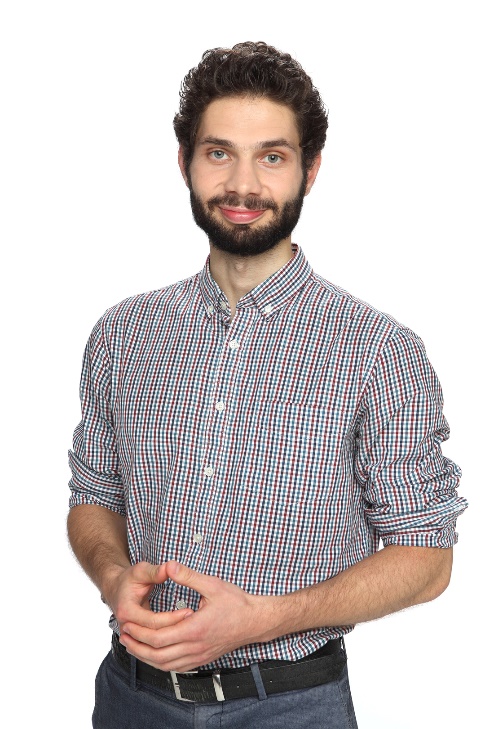 КЛИЕНТЫ:ФАРМАЦЕВТИКАNovartisNovo NordiskАВТОБИЗНЕСMichelinShellX5 Retail GroupТЕЛЕКОММУНИКАЦИИМегаФонITЛАНИТMicrosoftФИНАНСЫ И БАНКИCitibankСбербанкПРОИЗВОДСТВОVEKAGrundfosHoReCaHealthy FoodДРУГИЕТД ПапиллонсIKEALeroy MerlinMETROOtto GroupОПЫТ:Русфинанс Банк (группа Société Générale)
Менеджер по обучению06.2018 – 06.2019Управлял процессом разработки учебных программ для центрального офиса и региональной сетиРазработал 20+ программ и актуализировал в них материалы с учётом современной подачиРазработал кастомизированные тренинги для страховой компании SGI по темам «Навыки ведения переговоров» и «Дизайн-мышление»Проводил обучение для сотрудников разного уровня и понимаю специфику аудитории: от специалистов и менеджеров по продажам до начальников управленийУправлял распределённой командой тренеров с использованием техник коучинга для максимизации результата и вовлечённости сотрудниковПринимал участие в разработке системы развития с использованием ИПР; понимаю, как строить целостную систему обученияInsight Group 
Консультант, бизнес-тренер02.2015 – 06.2018Участвовал в развитии компании с первых дней появления.В процессе развил системное мышление, внёс значительный вклад в развитие методологии ведения проектов, освоил и наладил множество бизнес-процессов: планирование, поиск ресурсов, организация, продажи, ведение переговоров, разработка программы и сценария мероприятий, разработка управляющей презентации и прочих вспомогательных материалов. Организовал больше 200 проектов, связанных со скрайбингом, стратегическими сессиями и тренингами, разработкой инфографики, уникальными мероприятиями по обучению и мотивации персонала. Развил экспертизу в скрайбинге и визуальном мышлении.ОБРАЗОВАНИЕ:9 навыков эмоциональной компетентности – 
Международный Эриксоновский Университет Коучинга (МЭУК)Наука и искусство трансформационного коучинга – МЭУКБазовый и продвинутый Тренинг тренеров – Илья БогинТренинг тренеров – Мария и Алина ТарасовыШкола тренинга – НИУ ВШЭМагистр менеджмента – РЭУ им. Г.В. ПлехановаБакалавр Менеджмент – РАНХиГС при Президенте РФНАПРАВЛЕНИЯ РАБОТЫ:Эмоциональный интеллектБазовые навыки управленияСитуационное лидерствоЭффективная коммуникацияУправление в стиле коучингТонус-менеджментДизайн-мышлениеУправление изменениямиТайм-менеджментНавыки ведения переговоровНАВЫКИ ТРЕНЕРА:Качественное управление групповой динамикой 
в разных форматах проведенияНавык развития сотрудников через обратную связь 
с использованием коучинговых инструментовОпыт работы с группами разного размераПроведение тренингов в живой манереРазработка тренингов с учётом образа конечного результатаДОПОЛНИТЕЛЬНЫЕ ИНТЕРЕСЫ И ЗНАНИЯ:Медитация и mindfulnessКонтактная импровизацияЭмбодимент